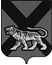 ТЕРРИТОРИАЛЬНАЯ ИЗБИРАТЕЛЬНАЯ КОМИССИЯГОРОДА  ДАЛЬНЕГОРСКАР Е Ш Е Н И Е20 июня 2019 г.                  г. Дальнегорск                          № 562/93Об определении часов работы территориальной избирательной комиссии города Дальнегорска по приему документов, представляемых кандидатами в депутаты Думы Дальнегорского городского округа по одномандатному избирательному округу № 9на период избирательной кампании по дополнительным выборам, назначенным на 8 сентября 2019 годаВ соответствии с решением территориальной избирательной  комиссии города Дальнегорска  от 20 июня 2019 № 554/92 «О возложении полномочий окружной избирательной комиссии одномандатного избирательного округа № 9  по дополнительным выборам депутата Думы Дальнегорского городского округа на территориальную избирательную комиссию города Дальнегорска», в целях обеспечения избирательных прав кандидатов, при приеме территориальной избирательной комиссией документов  для выдвижения, регистрации, а также иных избирательных документов при проведении дополнительных выборов депутата Думы Дальнегорского городского округа по одномандатному избирательному округу № 9, территориальная избирательная комиссия города ДальнегорскаРЕШИЛА:1.  Определить, что прием документов, представляемых кандидатами в депутаты Думы Дальнегорского городского округа по одномандатному избирательному округу № 9, осуществляется территориальной избирательной комиссией города Дальнегорска по адресу: г. Дальнегорск, проспект 50 лет Октября , 125 кабинет 14-б в следующие часы:понедельник – пятница  с 09.00 до 13.00 и с 14.00 до 18.002 сентября  2019 года с 09. 00  до 13.00 и с 14.00 до 24.006 сентября 2019 года с 09.00 до 13.00 и с 14.00 до 24.00	 2. Разместить настоящее решение на официальном сайте  Дальнегорского городского округа в разделе «Территориальная избирательная комиссия города Дальнегорска» в информационно-телекоммуникационной сети «Интернет».             3. Направить настоящее решение в Избирательную комиссию   Приморского края для размещения на официальном сайте в информационно-телекоммуникационной сети «Интернет».Председатель комиссии			                                     С. Н. ЗарецкаяСекретарь комиссии                                                                    О. Д. Деремешко